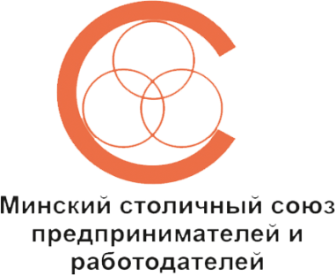 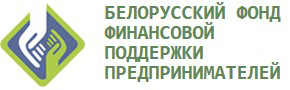 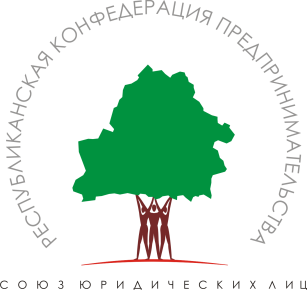 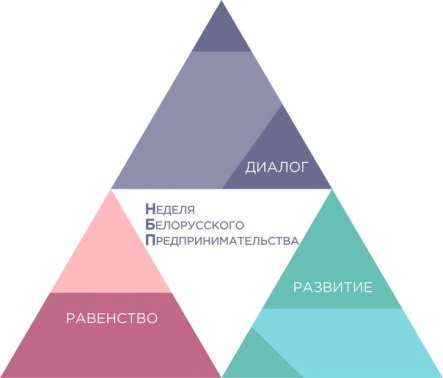 При поддержке Министерства экономики Республики БеларусьПРОГРАММА III-ей НЕДЕЛИ БЕЛОРУССКОГО ПРЕДПРИНИМАТЕЛЬСТВАС 24 февраля по  3 марта 2018г.Уважаемые коллеги, Приглашаем Вас принять участие в формировании программы III-ей НЕДЕЛИ БЕЛОРУССКОГО ПРЕДПРИНИМАТЕЛЬСТВА. Ваши предложения просим разместить в табличке и выслать на почту :rce.by.tvv@gДАТА МЕРОПРИЯТИЯНАЗВАНИЕ МЕРОПРИЯТИЯМЕСТО И ВРЕМЯ ПРОВЕДЕНИЯИСПОЛНИТЕЛЬКОНТАКТНОЕ ЛИЦОПАРТНЕРДо 23.02.2018Акция «Подари книгу библиотеке»Пр-т Жукова,44, 404СЮЛ «Республиканская конфедерация предпринимательства»+375 447637082,+375 17 3222396Микуцкая Е.А.Бизнес-сообщества22.02.2018 (четверг)Пресс-конференция. Тема: «III-яНеделя белорусского предпринимательства»Место проведения уточняетсяСЮЛ «Республиканская конфедерация предпринимательства»Климова И.Л., пресс-секретарь, +375293114853Департамент по предпринимательства, СЮЛ «Республиканская конфедерация предпринимательства»24.02.2018(суббота)Тренинг «Презентация бизнес идеи»ГУО «СШ № . Гродно»Клуб молодых предпринимателейКирейчук О.В.+375-29-283-9898Гродненская областная ассоциация предпринимательстваОтдел образования, спорта и туризма администрации Ленинского района г. Гродно25.02.2018 (воскресенье)26.02.2018(понедельник)Акция в г. Минске и в регионах «Предприниматели о предпринимательстве»Учреждения образования, в течение дняСЮЛ «Республиканская конфедерация предпринимательства»Микуцкая Е.А.+375 17 3222396,+375 44 7637082Министерство экономики РБ, Департамент по предпринимательству26.02.2018 (понедельникАкция в г. Гродно «Предприниматели о предпринимательстве»- ГрГУ имени Я.Купалы-Гродненский гос. Аграрный университет- ГУО «СШ № . Гродно»Гродненская областная ассоциация предпринимательстваЧерняков И.В.+375-33-3111189Управление образования Гродненского облисполкома27.02.2018 (вторник)Акция «Демонстрируем свой бизнес» (г. Минск и регионы Республики Беларусь)Предприятия, в течение дняСЮЛ «Республиканская конфедерация предпринимательства»Микуцкая Е.А.+375 17 298 24 47,+375 44 7637082СЮЛ «Республиканская конфедерация предпринимательства»27.02.2018 (вторник)Семинар «Практические аспекты деятельности ученических бизнес компаний»ГУО «СШ № . Гродно»Ресурсный центр «Развитие предпринимательских компетенций и финансовой грамотности в молодежной среде в процессе профориентации»Руководитель ресурсного центра Кирейчук О.В.+375-29-283-9898Гродненская областная ассоциация предпринимательстваОтдел образования, спорта и туризма администрации Ленинского района г. Гродно7.01.03.2018 (четверг)XIX Ассамблея деловых кругов Республики БеларусьНациональная библиотека Республики БеларусьСЮЛ «Республиканская конфедерация предпринимательства», ОО «Минский столичный союз предпринимателей и работодателей»Микуцкая Е.А.+375 44 7637082?+375 17 3222396Коваль Л.И.+375-17-298-24-508-029-602-68-60Министерство экономики РБ, Департамент по предпринимательству, ведущие бизнес-союзы8.01.03.2018(четверг)9.02.03.2017 (пятница)10.03.03.2018(суббота)11.Всю неделюИндивидуальные консультации FMR Центр Бизнес развитияКонтактные телефоны (горячая линия) к предыдущему документу
+375 29 6155575
http://fmr-project.com/
https://www.facebook.com/fmr.project/ООО "Центр бизнес развития"+375 29 6155575СЮЛ«Республиканская конфедерация предпринимательства»12.26.02 – 02.03.2018Консультации бизнес-инновационного центра «EEN Belarus»повозможностямдлябелорусскихпредприятийЕвропейской сети поддержки предпринимательстваEnterpriseEuropeNetworkПр-т Жукова,44, 404Центр трансфера технологийЛебедева Марина Акимовна, е-mail: infosme@bk.ru,  тел.:+375297057436СЮЛ «Республиканская конфедерация предпринимательства13. Всю неделюКонсультации Белорусского фонда финансовой поддержки предпринимателей по получению финансовой поддержки в виде предоставления денежных средств на условиях займа и приобретения имущества на условиях финансовой аренды (лизинга)с 10.00 до 16.00 (обед с 13.00 до 13.45), г. Минск, ул. Серафимовича, д.11, к. 203Белорусский фонд финансовой поддержки предпринимателейСЮЛ «Республиканская конфедерация предпринимательства»